2022-2023 CFMA Roundtable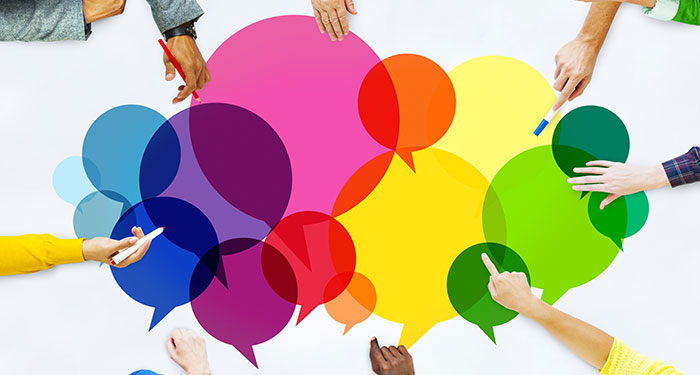 It’s time for the 27th year of the CFMA Western Michigan Chapter Roundtable Program!The chapter board would like to invite you to participate in this excellent opportunity for networking and education.  Groups will be assigned at the end of September and the first meetings will begin in October. If you have not been involved in a roundtable before, we strongly encourage you to try it!  For those who have participated before, we would love to welcome you back for another year!  We are planning to offer morning, noon, afternoon, and virtual sessions (depending on participation).  How to sign up:Email Steve Wilfong -   stevew@oakmi.com with the information noted below.Information needed to sign up:Name:Position:Company Name:Email Address:Phone Number:Meeting Time: Breakfast, Lunch, Afternoon, or VirtualNumber of Employees in Firm:What happens after I sign up?You will receive a confirmation of your sign up and will get put in the pool of participants.You will be contacted by your group’s facilitator in early October to schedule your first meeting.  The first meeting is typically held at the facilitator’s location or a restaurant, and then typically rotates around the group.  You are usually required to host one meeting which involves choosing the topic(s) and providing the meal.There is a $50 participation/administration fee payable to CFMA West Michigan and a confidentiality agreement that will be distributed and collected by your facilitator at the first meeting.Thank you so much for your interest in participating!  We look forward to another successful roundtable year! 